Aanmeldingsformulier Teken je gesprek retraite;een 3 daagse verdieping 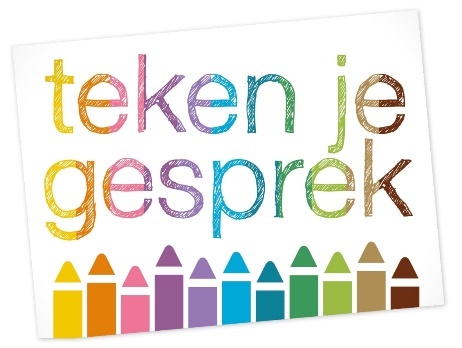 over het visueel maken van zelfvertrouwen, zelfbeeld en weerbaarheid + creatieve verwerkingVoorwaardenStuur dit formulier volledig ingevuld naar tekenjegesprek@outlook.com. Voor aanvang ontvang je de factuur. Op deze factuur zijn onze algemene voorwaarden van toepassing: www.tekenjegesprek.nl/ContactDeze retraite is inclusief Logies en volpensionExclusief: 1x uit eten (zondagavond). Voor het volgen van deze cursus is het noodzakelijk in het bezit te zijn van het boek Teken je gesprek over gedachten. Dit boek kan besteld worden bij uitgeverij Pica of ter plekke aangeschaft worden (pin aanwezig)Wij kijken er naar uit om je te ontmoeten!Met vriendelijke groet, Adinda de Vreede en Anke SchoppenCursusplaats:Nieuw Allardsoog, Jarig van der Wielenwei 6, 9243 SH BakkeveenNieuw Allardsoog, Jarig van der Wielenwei 6, 9243 SH BakkeveenCursusdata :3 dagen retraite en verdieping + volpension:  vrijdag 10.30 15 t/m zondag 17 maart 2024 19.003 dagen retraite en verdieping + volpension:  vrijdag 10.30 15 t/m zondag 17 maart 2024 19.00Mijn naam:Achternaam:Straatnaam + huisnummer:Postcode + woonplaats:Mobiel nummer:E-mail:Functie:Doelgroep waarmee je werkt:Alleen indien van toepassing:Bedrijfsnaam Factuuradres:Postcode + plaats:E-mailadres voor factuur:Vermelding op de factuur:Dieetwensen:Zo ja, welke:Zo ja, welke:LET OP: De verdieping + retraite is alleen toegankelijk voor mensen die de 3, 4 of 5 daagse basiscursus gedaan hebben.LET OP: De verdieping + retraite is alleen toegankelijk voor mensen die de 3, 4 of 5 daagse basiscursus gedaan hebben.LET OP: De verdieping + retraite is alleen toegankelijk voor mensen die de 3, 4 of 5 daagse basiscursus gedaan hebben.Ik heb de 3-4 of 5 daagse basiscursus gedaan Bij:  (kruis aan)0  Adinda de Vreede0  Annelies Bruins0  Annemarie Laseur0  Bianca Leeuwerke0  Cobie Unlandt0  Desiree Rodriguez Mallo
0 Elsbeth ter Haar0 Sabina Voet0  Adinda de Vreede0  Annelies Bruins0  Annemarie Laseur0  Bianca Leeuwerke0  Cobie Unlandt0  Desiree Rodriguez Mallo
0 Elsbeth ter Haar0 Sabina VoetData: Vervoer: 0 ik kom met eigen auto 0 Ik kom met eigen auto en er kan iemand meerijden0 Ik zou graag met iemand mee willen rijden0 anders0 ik kom met eigen auto 0 Ik kom met eigen auto en er kan iemand meerijden0 Ik zou graag met iemand mee willen rijden0 anders